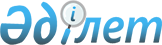 О внесении изменений в постановление акимата города Петропавловска от 11 декабря 2007 года N 1971 "Об утверждении стандарта оказания государственной услуги "Назначение и выплата социальной помощи студентам из малообеспеченных семей" государственным учреждением "Отдел занятости и социальных программ города Петропавловска"
					
			Утративший силу
			
			
		
					Постановление акимата города Петропавловска Северо-Казахстанской области от 8 сентября 2008 года N 1526. Зарегистрировано Управлением юстиции города Петропавловска Северо-Казахстанской области 9 октября 2008 года N 13-1-135. Утратило силу - постановлением акимата города Петропавловска Северо-Казахстанской области от 31 августа 2012 года N 1825

      Сноска. Утратило силу - постановлением акимата города Петропавловска Северо-Казахстанской области от 31.08.2012 N 1825      В  соответствии со статьей 28 Закона Республики Казахстан от 24 марта 1998 года N 213-I "О нормативных правовых актах", акимат города ПОСТАНОВЛЯЕТ: 

      1. Внести в постановление акимата города Петропавловска от 11 декабря 2007 года N 1971 "Об утверждении стандарта оказания государственной услуги "Назначение и выплата социальной помощи студентам из малообеспеченных семей" государственным учреждением "Отдел занятости и социальных программ города Петропавловска" (зарегистрировано в государственном реестре за N 13-1-94 от 11 января 2008 года, опубликовано в газетах "Проспект СК" N 4 от 25 января 2008 года, "Қызылжар нұры" N 4 от 25 января 2008 года) следующие изменения: 

      в пункте 7 слова "десяти календарных" заменить словом "пятнадцати"; 

      в подпункте 4) пункта 12 слова "если члены семьи не работают, то предоставляют копию трудовой книжки с записью об увольнении; также предоставляют справку с Северо-Казахстанского филиала Республиканского государственного казенного предприятия "Государственный центр по выплате пенсий" о получении пенсии или пособия;" исключить. 

      2. Контроль за исполнением настоящего постановления возложить на первого заместителя акима города Сарсембаева А.З. 

      3. Настоящее постановление вводится в действие по истечении десяти календарных дней со дня его первого официального опубликования.       И.о. акима города                          Т. Кульжанова 
					© 2012. РГП на ПХВ «Институт законодательства и правовой информации Республики Казахстан» Министерства юстиции Республики Казахстан
				